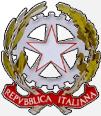 Ministero della Pubblica Istruzione, dell’Università e della RicercaIstituto Professionale Statale per i Servizi Enogastronomici ed Ospitalità Alberghiera I.P.S.S.E.O.A. - “Raffaele Viviani”Cod. Fiscale 90039480638 -Cod. mecc. NARH09000Q -C/C postale 22564801PEC: NARH09000Q@PEC.ISTRUZIONE.IT; E-mail: NARH09000Q@ISTRUZIONE.ITTel. 081 8714116- 081 8713843-Direzione:081 8716830 Fax: 081 0112257Castellammare di Stabia (NA):Sede Centrale: Via Annunziatella, 23;Plessi: Traversa Varo, via Annunziatella n°25Rovigliano, via Cantieri Metallurgici - tel./fax 081 8700890 – 08119818237 – CAP:80053Agerola (NA): Cod. Mecc:NARH09002T Sede Coordinata:via Mulino n°3, tel./fax 081 8731490-Plesso: via Sariani c/o I.C. “DE NICOLA” di AgerolaSito internet: http://www.alberghieroviviani.gov.itProt.n. 9117/A35a  Castellammare di Stabia, 25 novembre 2015Alla VicariaAl I CollaboratoreAl DSGAAl  RSPPAl Medico CompetenteAl RLSe p.c.                 Ai DocentiAlle RSUAl Presidente del Consiglio di IstitutoAi Componenti del Consiglio di IstitutoAl Personale ATAAll’Albo e al Sito webOggetto: Convocazione della riunione periodica ai sensi dell’art.35 del D.Lgs.n. 81/2008 e successive modificazioni ed integrazioni.In riferimento all’oggetto è convocata la riunione periodica di prevenzione e di protezione dai rischi per il giorno  03 dicembre  c.a., alle h. 11:00, presso l’ufficio di Presidenza, con i seguenti argomenti all'ordine del giorno:incarichi dei Lavoratori addetti alle misure di prevenzione incendi, evacuazione e di primo soccorso (figure sensibili), della figura del Preposto per i laboratori e aule speciali, degli Addetti agli interventi di urgenza, di piccola manutenzione e rapporti con l’Armena analisi e revisione dell’intero Sistema Salute Sicurezza, al fine di individuare codici di comportamento e buone prassi per prevenire i rischi di infortuni e di malattie professionali e gli obiettivi di miglioramento della sicurezza complessiva, sulla base delle linee guida per un sistema di gestione della salute e sicurezza sul lavoro;andamento degli infortuni e delle malattie professionali e della sorveglianza sanitaria;analisi del documento di valutazione dei rischi di cui all’art.28 del D.Lgs. n°81/2008 e s.m.i.;verifica dell’idoneità dei dispositivi di protezione individuale (DPI) con particolare attenzione ai criteri di scelta, alle caratteristiche tecniche ed all’efficacia degli stessi; valutazione dei programmi di informazione e formazione dei Preposti e dei Lavoratori ai fini della sicurezza e della protezione della loro salute;visita degli ambienti di lavoro;varie ed eventuali.                                                                                                                    f.to  Il Dirigente Scolasticoprof.ssa Giuseppina Principe